Beckman Theater Arts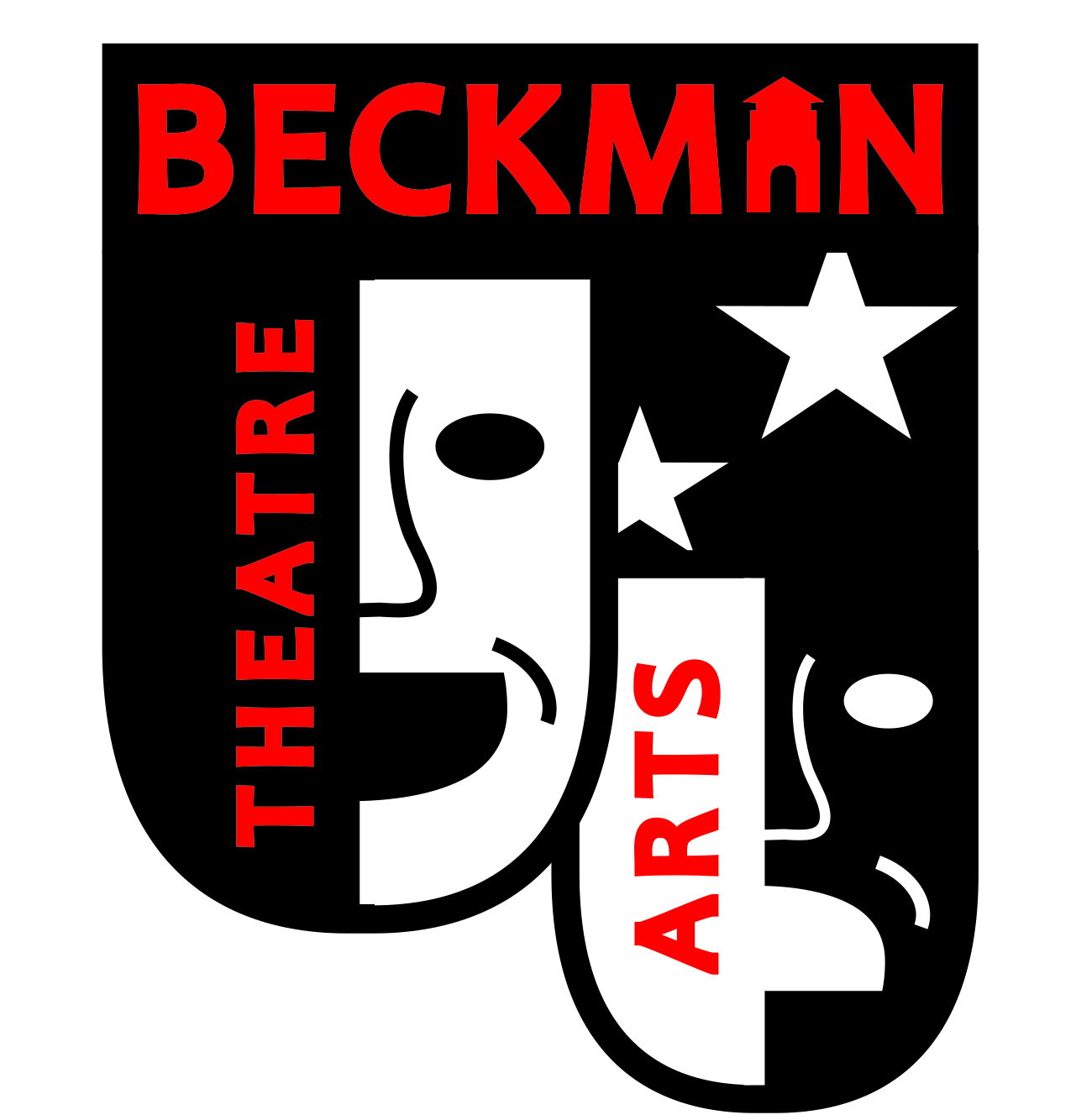 Become a friend of Beckman Theater Arts.  Your support helps to enhance the experience of all students in the Theater Arts program.  Funds will be used to help cover production costs.  These include but are not limited to: transportation to festivals, costumes, script fees, printing costs, posters, playbills.DonationsRegistration: $50.00 registration donation per student*No student will be denied the right to participate in Theater Arts due to lack of ability to donate funds.  See Mr. Moon for any concerns.Friend of Beckman Theater Arts Platinum Level:  $500Gold Level: $200Silver Level: $100Bronze Level: $50All Friends of Theater Arts will be recognized in the Fall and Spring PlaybillsPlease Make Checks Payable to Beckman Theater Arts Boosters.  A tax donation receipt will be emailed to you on request.Students Name: __________________________                                    Grade: ________________Parent /Guardian Name: _____________________________________________Email Address: _____________________________________________________Registration ($50)                                                                                  $________________________Friend of Theater Arts (in addition to registration)                         $ ________________________                                               Total Donation              $ _____________         Check # ______      Cash I would like a tax donation receipt emailed to meThank you for your generous support of Theater Arts!